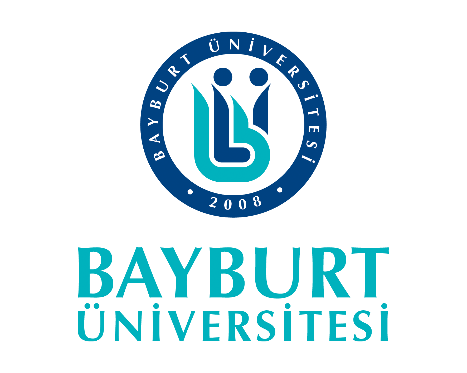 İKTİSADİ VE İDARİ BİLİMLER FAKÜLTESİ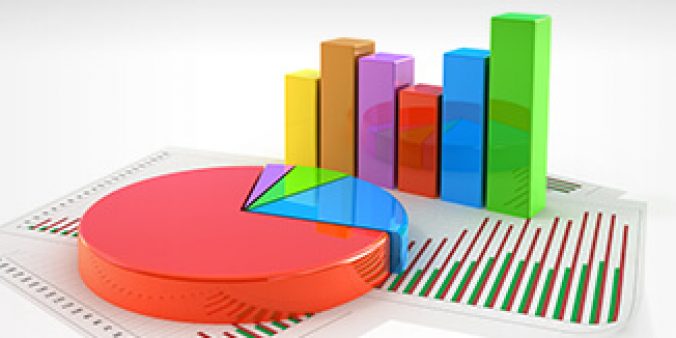 İÇİNDEKİLERİÇİNDEKİLER.…..……….. 1    SUNUŞ.…..……….. 2GENEL BİLGİLER.…..……….. 4Misyon – Vizyon……………. 4YETKİ ve SORUMLULUKLAR……………. 4İDAREYE İLİŞKİN BİLGİLER……………. 9Fiziksek Yapı…………….. 9Örgüt Yapısı…………….. 10Bilgi ve Teknolojik Kaynaklar…………… 12İnsan Kaynakları…………… 12Sunulan Hizmetler…………… 14YÖNETİM ve İÇ KONTROL SİSTEMİ…………… 15AMAÇ ve HEDEFLER…………… 16Amaçlar ve Hedefler…………… 16Temel Politikalar…………… 17Diğer Hususlar…………… 18FAALİYETLERE İLİŞKİN BİLGİ ve DEĞERLENDİRMELER…………… 18Mali Bilgiler…………… 18Performans Bilgileri…………… 19KURUMSAL KABİLİYET ve KAPASİTENİN DEĞERLENDİRİLMESİ…………… 26ÖNERİ ve TEDBİRLER…………… 27İÇ KONTROL GÜVENCE BEYANI…………… 27SUNUŞ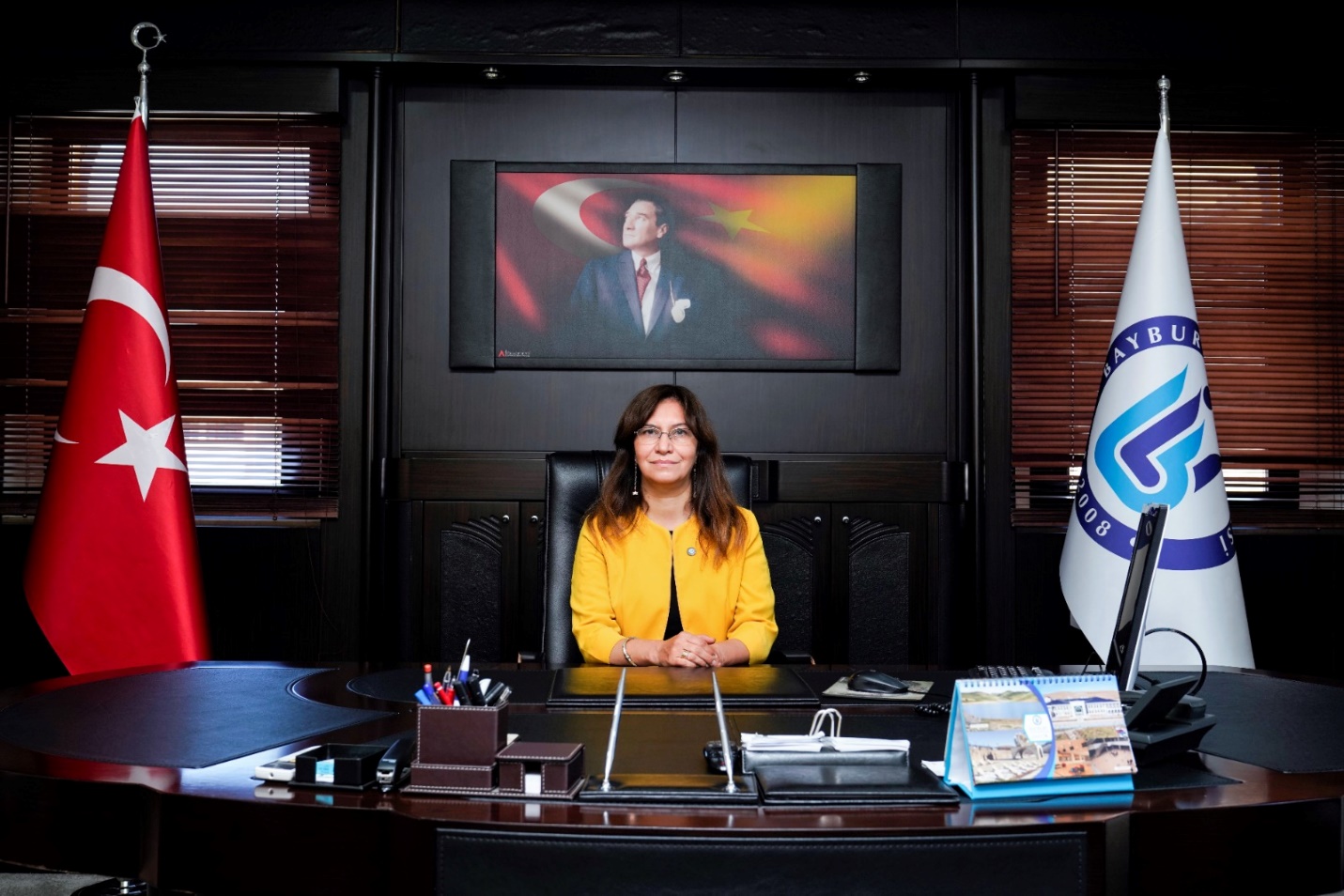 SUNUŞ31 Mayıs 2008 tarihli ilgili kanun maddesi gereğince Bayburt Üniversitesi bünyesinde kurulan İktisadi ve İdari Bilimler Fakültesi, 2009 yılında 256 öğrenci ile eğitime başlamıştır.Bayburt Üniversitesi İktisadi ve İdari Bilimler Fakültesi olarak ekip çalışmasını benimseyerek yaymaya çalışan; bilim-teknolojiyi bilen, izleyen ve kullanabilen; özgün araştırmalar yapabilen;  insan haklarına saygılı, yaşam boyu öğrenme, öğretme ve iletişim becerilerine sahip; mesleki ve bilimsel alanda yetkin; eğitici, bakım verici, araştırmacı, yönetici ve liderlik rollerini etkin şekilde kullanabilen, lisans/lisansüstü düzeylerde meslek üyeleri yetiştirmeyi,  bilimsel bilgi üretmeyi amaçlamaktayız. Fakültemiz bünyesinde Siyaset Bilimi ve Kamu Yönetimi, İşletme, İktisat, Maliye ve Uluslararası İşletmecilik ve Ticaret Bölümü’nde toplam 421 öğrencimiz bulunmaktadır. Fakültemiz bünyesinde 1 (Bir) Profesör, 12 (On iki) Doçent, 10 (On) Doktor Öğretim Üyesi, 2 (İki) Öğretim Görevlisi, 12 (On iki)  Araştırma Görevlisi (1 personelimize 35. madde geçici kadro tahsisi yapıldı) olmak üzere toplam 37 öğretim üyesi/elemanı bulunmakta ve 6 (Altı) idari personel ile faaliyetlerini gerçekleştirmektedir. Öğretim elemanlarımız ulusal ve uluslararası kongre, sempozyum, seminer ve panellere katılmakta, çeşitli projeleri yürütmekte, bilimsel araştırma ve yayınlar yapmaktadır. Ayrıca Fakültemizde çeşitli bilimsel etkinlikler düzenlenmekte, öğrenciler için kariyer eğitimleri düzenlenmektedir.Hem öğrencilerimizin hem de çalışanlarımızın memnuniyetini sağlamak, eğitim-öğretim kadromuzu daha da güçlendirmek, bulunduğumuz mevcut binamızda eğitim-öğretim, araştırma-geliştirme, topluma hizmet alanlarında etkin çalışmalar hedeflenmektedir.  Fakültemizin başarılı çalışmalarının artarak devam edeceğine inancım sonsuz olup Fakültemizin 2022 birim faaliyet raporunu bilgilerinize sunar, raporun hazırlanmasına katkı veren ve emeği geçen tüm çalışanlarımıza teşekkür ederim.                                                                                           Prof. Dr. Ümmügülsüm ERDOĞAN                                                                                                               Dekan VekiliGENEL BİLGİLERMİSYON ve VİZYONMisyonUluslararası düzeyde bilim üreten, öğrencilerine dünya standartlarında mesleki bilgi, beceri ve donanım kazandıran; yenilikçi, rekabet edici ve insan haklarına ve toplumun değer yargılarına saygılı bireyler yetiştirmektirVizyonEvrensel değerleri temel alan, çağdaş bir eğitim ve öğretim sunan, bulunduğu bölgenin sosyo-ekonomik yapısını değiştiren, tercih edilebilir bir fakülte haline gelmektir.YETKİ, GÖREV ve SORUMLULUKLARKuruluş Bilgileri31 Mayıs 2008 tarihli ilgili kanun maddesi gereğince Bayburt Üniversitesi bünyesinde kurulan İktisadi ve İdari Bilimler Fakültesi, 2009 yılında faaliyete başlamıştır.Fakültemizde;- İktisat Bölümü - İşletme Bölümü- Siyaset Bilimi ve Kamu Yönetimi Bölümü- Maliye Bölümü- Uluslararası Ticaret ve İşletmecilik Bölümübulunmaktadır.YetkiGörev ve Sorumluluklarİktisadi ve İdari Bilimler Fakültesi’nin yetki, görev ve sorumlulukları 2547 Sayılı Yükseköğretim Kanunu’nda aşağıdaki şekilde düzenlenmiştir.Dekan:Fakültenin ve birimlerinin temsilcisi olan dekan, rektörün önereceği, üniversite içinden veya dışından üç profesör arasından Yükseköğretim Kurulunca üç yıl süre ile seçilir ve normal usul ile atanır. Süresi biten dekan yeniden atanabilir.Dekan kendisine çalışmalarında yardımcı olmak üzere fakültenin aylıklı öğretim üyeleri arasından en çok iki kişiyi dekan yardımcısı olarak seçer. Ancak merkezi açık öğretim yapmakla görevli üniversitelerde, gerekli hallerde açık öğretim yapmakla görevli fakültenin dekanı tarafından dört dekan yardımcısı seçilebilir.Dekan yardımcıları, dekanca en çok üç yıl için atanır.Dekana, görevi başında olmadığı zaman yardımcılarından biri vekâlet eder. Göreve vekâlet altı aydan fazla sürerse yeni bir dekan atanır.2547 Sayılı Yükseköğretim Kanunu'nun 16. maddesinde belirtilen görevleri yapar.Fakültedeki akademik ve idari işlevlerin en iyi şekilde yerine getirilmesi hususunda nihai yetki ve sorumluluğa sahiptir,Fakülte tüzel kişiliğini temsil eder. Fakülte vizyon ve stratejisini belirleyerek gerçekleştirilmesini takip eder,Fakülte kurullarına başkanlık etmek, Fakülte kurullarının kararlarını uygulamak ve Fakülte birimleri arasında düzenli çalışmayı sağlamak,Her öğretim yılı sonunda ve istendiğinde Fakültenin genel durumu ve işleyişi hakkında rektöre rapor vermek,Fakültenin ödenek ve kadro ihtiyaçlarını gerekçesi ile birlikte rektörlüğe bildirmek, Fakülte bütçesi ile ilgili öneriyi Fakülte Yönetim Kurulunun da görüşünü aldıktan sonra rektörlüğe sunmak,Fakültenin birimleri ve her düzeydeki personeli üzerinde genel gözetim ve denetim görevini yapmak,2547 Sayılı Kanun ile kendisine verilen diğer görevleri yapmak,Fakülte ve bağlı birimlerinin öğretim kapasitesinin rasyonel bir şekilde kullanılmasında ve geliştirilmesinde gerekli güvenlik önlemlerini almak,Öğrencilere gerekli sosyal hizmetleri sağlamak,Eğitim-öğretim, bilimsel araştırma ve yayın faaliyetlerinin düzenli bir şekilde yürütülmesini sağlamak,Bütün faaliyetlerin gözetim ve denetiminin yapılmasında, takip ve kontrol edilmesinde ve sonuçlarının alınmasında rektöre karşı birinci derecede sorumludur.Yetkileri:Yukarıda belirtilen görev ve sorumlulukları gerçekleştirme yetkisine sahip olmak.Faaliyetlerin gerçekleştirilmesi için gerekli araç ve gereci kullanabilmek,İmza yetkisine sahip olmak,Harcama yetkisi kullanmak,Emrindeki yönetici ve personele iş verme, yönlendirme, yaptıkları işleri kontrol etme, düzeltme, gerektiğinde uyarma, bilgi ve rapor isteme yetkisine sahip olmak,Emrindeki yönetici ve personeli cezalandırma, ödüllendirme, sicil verme, eğitim verme, işini değiştirme ve izin verme yetkisine sahip olmak,Kuruma alınacak personelin seçiminde değerlendirmeleri karara bağlama ve onaylama yetkisine sahip olmak.Fakülte Kurulu:Kuruluş ve işleyişi: Fakülte kurulu, dekanın başkanlığında fakülteye bağlı bölümlerin başkanları ile varsa fakülteye bağlı enstitü ve yüksekokul müdürlerinden ve üç yıl için fakültedeki profesörlerin kendi aralarından seçecekleri üç, doçentlerin kendi aralarından seçecekleri iki, yardımcı doçentlerin kendi aralarından seçecekleri bir öğretim üyesinden oluşur.Fakülte kurulu normal olarak her yarıyıl başında ve sonunda toplanır.Dekan gerekli gördüğü hallerde fakülte kurulunu toplantıya çağırır.Görevleri: Fakülte Kurulu akademik bir organ olup aşağıdaki görevleri yapar:Fakültenin, eğitim - öğretim, bilimsel araştırma ve yayım faaliyetleri ve bu faaliyetlerle ilgili esasları, plan, program ve eğitim - öğretim takvimini kararlaştırmak,Fakülte yönetim kuruluna üye seçmek,Bu kanunla verilen diğer görevleri yapmaktır.Fakülte Yönetim Kurulu:Kuruluş ve işleyişi: Fakülte yönetim kurulu, dekanın başkanlığında fakülte kurulunun üç yıl için seçeceği üç profesör, iki doçent ve bir yardımcı doçentten oluşur.Fakülte yönetim kurulu dekanın çağırısı üzerine toplanır.Yönetim kurulu gerekli gördüğü hallerde geçici çalışma grupları, eğitim - öğretim koordinatörlükleri kurabilir ve bunların görevlerini düzenler.Görevleri: Fakülte yönetim kurulu, idari faaliyetlerde dekana yardımcı bir organ olup aşağıdaki görevleri yapar:Fakülte kurulunun kararları ile tespit ettiği esasların uygulanmasında dekana yardım etmek,Fakültenin eğitim - öğretim, plan ve programları ile takvimin uygulanmasını sağlamak,Fakültenin yatırım, program ve bütçe tasarısını hazırlamak,Dekanın fakülte yönetimi ile ilgili getireceği bütün işlerde karar almak,Öğrencilerin kabulü, ders intibakları ve çıkarılmaları ile eğitim - öğretim ve sınavlara ait işlemleri hakkında karar vermek,Bu kanunla verilen diğer görevleri yapmaktır.Dekan Yardımcısı:Görevleri:Dekanın verdiği görevleri yapmak.Her akademik yarıyılın başında haftalık ders programlarını yapmak.Fakülte prosedürlerinin uygulama alanlarında belirtilen faaliyetleri yerine getirmek.Sorumlusu olduğu dersler ve laboratuvarlar için dekanlığın talep ettiği bilgileri ve dokümanları vermek.Her yarıyıl sonunda sorumlusu olduğu dersler için öğrenciler tarafından doldurulan ders değerlendirme formu sonuçlarına göre iyileştirme çalışmaları yapmak.Yüksek Öğretim Kanunu ve Yönetmeliklerinde belirtilen diğer görevleri yapmak.Dekan olmadığı zamanlarda yerine vekâlet eder.Yetkileri:Yukarıda belirtilen görev ve sorumlulukları gerçekleştirme yetkisine sahip olmak.Faaliyetlerin gerçekleştirilmesi için gerekli araç ve gereci kullanabilmek,İmza yetkisine sahip olmak,Harcama yetkisi kullanmak,Emrindeki yönetici ve personele iş verme, yönlendirme, yaptıkları işleri kontrol etme, düzeltme, gerektiğinde uyarma, bilgi ve rapor isteme yetkisine sahip olmak.Bölüm Başkanı:Bölümün her düzeydeki eğitim-öğretim ve araştırmalarından sorumlu olmak ve bölümle ilgili her türlü faaliyetin düzenli ve verimli olarak yürütülmesini sağlamak,Kaynakların etkili bir biçimde kullanılmasını sağlamak,Fakülte Kuruluna katılmak ve bölümü temsil etmek,Bölümde görevli öğretim elemanlarının görevlerini yapmalarını izlemek ve denetlemek,Her öğretim yılı sonunda bölümün geçmiş yıldaki eğitim-öğretim ve araştırma faaliyeti ile gelecek yıldaki çalışma planını açıklayan raporu bağlı bulunduğu dekana sunmak.Fakülte Sekreteri:Görevleri:2547 Sayılı Yükseköğretim Kanunu'nun 51/ b, 51/c maddelerinin gereğini yapar.Fakültedeki idari birimlerin mevzuata uygun ve düzen içinde çalışmasını sağlar.Fakültenin üniversite içi ve dışı tüm idari işlerini yürütür, istenildiğinde üst makamlara gerekli bilgileri sağlar,Fakülte idari teşkilatında görevlendirilecek personel hakkında dekana öneride bulunur.Kurum içi ve kurum dışı yazışmaların yürütülmesini sağlar.Akademik Genel Kurul, Fakülte Kurulu, Fakülte Yönetim Kurulu ve Fakülte Disiplin Kurulu gündemini hazırlar ve ilgililere duyurur. Raportörlüğünü yapar. Karar ve tutanaklarını hazırlar, uygulanmasını sağlar.Fakülte bina ve tesislerinin kullanılabilir durumda tutulmasını sağlar; gerekli bakım ve onarım işlerini takip eder; ısınma, aydınlatma, temizlik vb. hizmetlerin yürütülmesini sağlar.Eğitim ve öğretim faaliyetleri ile yönetim görevlerinde kullanılan makine ve teçhizatın, hizmet araçlarının periyodik bakım ve onarımını yaptırır.Fakülteye gelen ilan ve duyurulardan ilgilileri haberdar eder.Fakülte ile ilgili istatistiklerin derlenmesini ve güncellenmesini sağlar. Resmi evrakları tasdik eder. Evrakların elemanlardan teslim alınması ve arşivlenmesini sağlar.Öğrenci işleri, personel işleri, yazı işleri ve kütüphane gibi idari birimlerin düzenli çalışmasını; bütün tüketim - demirbaş malzeme ve materyallerin temini ve kullanılmasına kadar geçen işleyişi yönetir.Öğrencilere gerekli sosyal hizmetlerin sağlanmasına yardım eder, Fakülte faaliyet raporunun hazırlanmasına yardım eder.Fakülteye alınacak akademik personelin sınav işlemlerinin takibi ve sonuçlarının Rektörlüğe iletilmesini sağlar. Akademik Personelin görev uzatılması için gerekli uyarıları yapar ve zamanında yerine getirilmesini sağlar.Fakülte personelinin özlük haklarına ilişkin uygulamaları takip eder.Gerektiği zaman güvenlik önlemlerinin alınmasını yardımcı olur. İdari personelin görev ve işlerini denetler, eğitilmelerini sağlar.İdari personele ve öğrencilere mevzuat hakkında bilgi verir.İdari personelin disiplin işlemlerini yürütür.Tüm birimlerden gelen İdari ve Mali işler evraklarını ve diğer her türlü evrakı kontrol eder, gereği için hazırlıklar yapar. Gerçekleştirme Görevlisi olarak mali işleri yürütür,Personelin özlük dosyalarının oluşumunu ve korunmasını sağlar.Personelin izinlerini planlar ve sağlık raporlarını takip ederek yasal prosedürleri uygular.Öğrenci ve personelden gelen dilekçeleri ilgili yerlere yönlendirir ve gerekeni yapar.Halkla ilişkilere özen gösterir, kongre, seminer, toplantı, ağırlama çalışmalarında görev almak ve kurumdan memnun ayrılmalarına katkı sağlar.Dekanlıkça verilecek diğer görevleri yapar.B. İDAREYE İLİŞKİN BİLGİLER1- Fiziksel Yapı2022 yılı güz yarıyılı itibari ile Fakültemiz 421 aktif öğrenci ile eğitim-öğretim hizmetini, Dede Korkut Külliyesinde bulunan İktisadi ve İdari Bilimler Fakültesi binamızda vermektedir. Fakültemiz derslikleri ve bilgisayar laboratuvarı, Teknik Bilimler Meslek Yüksekokulu ve Sağlık Bilimleri Fakültesi öğrencilerine de hizmet vermektedir.1.1- Eğitim Alanları Derslikler1.2- Sosyal Alanlar1.2.1.Kantinler, Kafeteryalar ve Çay Ocağı            Kantin Sayısı : 1 Adet		Kantin Alanı  : 110 m2              Çay Ocağı      : 15 m2       1.2.2.Yemekhaneler	-                   1.2.3.Toplantı – Konferans Salonları1.3- Hizmet Alanları1.3.1. Akademik Personel Hizmet Alanları1.3.2. İdari Personel Hizmet Alanları1.4- Ambar Alanları	Ambar Sayısı : 1 Adet	Ambar Alanı  : 112 m2                       ÖRGÜT YAPISI     2.1- İdari YapıMali YetkililerBölüm Başkanları 2.2-  KurullarFakülte KuruluFakülte Yönetim Kurulu3- BİLGİ VE TEKNOLOJİK KAYNAKLAR3.1- Yazılımlar       -     3.2- Bilgisayarlar       Masa üstü bilgisayar sayısı : 103Diz üstü bilgisayar sayısı    : 353.3- Diğer Bilgi ve Teknolojik Kaynaklar4- İNSAN KAYNAKLARI4.1- Akademik Personel4.2- Yabancı Uyruklu Akademik Personeli	Yabancı Uyruklu Personelimiz Bulunmamaktadır4.3- Akademik Personelin Yaş İtibariyle Dağılımları4.4- İdari Personelin Yaş İtibariyle Dağılımları4.5- İdari Personel 4.6- İdari Personelin Eğitim Durumu4.6- İdari Personelin Hizmet Süreleri5- SUNULAN HİZMETLER5.1- Eğitim Hizmetleri5.1.1- Öğrenci Sayıları                 5.1.2- Öğrenci Kontenjanları                5.1.3- Mezun Öğrenci Sayıları 	Fakültemiz ilk mezunlarını 2012 yılında vermiş olup bu güne kadar; İktisat      		 1192İşletme     		 1014Maliye		 1Kamu Yönetimi 	 448 kişi olmak üzere 2655 kişi mezun olmuştur	 5.1.4- Yüksek Lisans ve Doktora Programları		*	İşletme Tezli Yüksek Lisans Programı	*	İşletme Doktora Programı 	*	İktisat Tezli Yüksek Lisans Programı 	*	Siyaset Bilimi ve Kamu Yönetimi Tezli Yüksek Lisans Programı 6-  YÖNETİM VE İÇ KONTROL SİSTEMİBütçemize tahsis edilen merkezi ödenekten başka İkinci öğretimden elde edilen gelirlerle yürütülen hizmetler için gelen ek kaynak bulunmaktadır. Ödeneğimiz Eğitim-Öğretim, idari hizmetler ve II. Öğretim ders ücretleri ve mesai için kullanılmaktadır. Satın alma işlemlerimiz 4734 sayılı kanunun 22/d maddesine göre yapılmaktadır. Harcama öncesi kontrol sürecinde uygun görülmeyen revize edilmeyen mali işlemlerimiz olmamıştır. Harcama talimatları kullanılabilir ödenek tutarına, tertibine ve ayrıntılı harcama programlarına uygun olarak yapılmıştır. Muhasebe hizmetleri Strateji Geliştirme Dairesi Başkanlığınca yapılmaktadır. Hizmet öncelikleri göz önünde bulundurularak kullanılmaktadır.Tahsis edilen ödenek tahsis edilen amaç için kullanılmaktadır.Sarf malzemeleri ihtiyaca göre alınmakta olup, stok yapmaya gidilmemektedir.Yurtiçi geçici görevlere gönderilecek personel sayısı ve süresi planlanarak yapılmaktadır.Genel giderlere ait fatura bedelleri gecikme zammına yol açmadan zamanında ödenmesi için evraklar zamanında hazırlanıp, Strateji Geliştirme Daire Başkanlığına gönderilmektedir.AMAÇ ve HEDEFLERAmaçlar ve HedeflerTemel Politikalar ve ÖnceliklerFakülte kaynaklarının etkili, ekonomik ve verimli kullanılması sağlanacaktır.Eğitim-öğretimde kaliteden ödün vermeden evrensel standartlar çerçevesinde eğitim-öğretim hizmetlerinin gerçekleştirilmesi sağlanacaktır.Açılmış olup eğitim-öğretim faaliyetlerine başlamamış bölümlerin öğretim elemanı, derslik, laboratuvar araç gereç ihtiyaçlarının tamamlayıp, eğitim-öğretime hazır hale getirilmesi sağlanacaktır.Öğretim elemanı ve öğrencilerin yurt içi ve yurt dışı bilimsel ve eğitim-öğretim faaliyetlere katılımlarının sağlanması için gerekli çalışmalar yapılacaktır.Öğretim elemanlarının başta alanlarıyla ilgili olmak üzere ilgili dergi makalesi ve kongre bildirisi yayınlamasının özendirilmesi sağlanacaktır.Öğretim elemanları ve öğrencilerin, sosyal, kültürel ve spor faaliyetlerine katılımlarının sağlanmasına yönelik çalışmalar yapılacaktır.Üniversitemizin politikaları çerçevesinde bölge ihtiyacına göre araştırma-geliştirme projeleri hazırlayarak bölgenin kalkınmasına yönelik faaliyetlerin yapılmasına önem verilecektir.Kurumsal alt yapının oluşturulması ve kurumsallaşmak için Akademik ve İdari personel sayısının artırılması.HususlarFakültemizin 2022 yılında Gerçekleştirdiği Konferans, Seminer ve SunumlarıFAALİYETLERE İLİŞKİN BİLGİ VE DEĞERLENDİRMELERMali BilgilerFakültemize tahsis edilen bütçemizden başka Fakültemizde ikinci öğretim yapıldığından, ikinci öğretim katkı payı ile birlikte mali kaynağımız aşağıdaki gibidir. Ödeneğimiz Eğitim-Öğretim ve İdari hizmetler için kullanılmaktadır. 2022 Mali Yılı içinde gider gerçekleşmelerine ait veriler aşağıda belirtilmiştir.Bütçe Uygulama Sonuçları  Bütçe GiderleriBütçe hedef ve gerçekleşmeleri ile meydana gelen sapmaların nedenleri;Personel GiderleriPersonel giderleri bütçe ödeneği 9.999.065,00 TL'dir. 9.999.063,90 TL'lik bölümü kesin harcama olarak gerçekleştirilmiştir. Gerçekleştirme durumu ise % 99,99’dur.Sosyal Güvenlik Kurumlarına Devlet Pirimi GiderleriSGK prim gideri bütçe ödeneği 1.115.520,00 TL’dir. 1.115.519,02 TL'lik bölümü kesin harcama olarak gerçekleştirilmiştir. Gerçekleştirme durumu % 99,99’dır. Mal ve Hizmet Alım GiderleriMal ve hizmet alım giderleri bütçe ödeneği 481.568,00 TL'dir. 478.311,38 TL'lik bölümü kesin harcama olarak kullanılmıştır. Gerçekleştirme durumu % 98,77’dir.2- Temel Mali Tablolara İlişkin Açıklamalar             Fakültemiz bütçesi planlama çerçevesinde kullanılmıştır.3- Mali Denetim Sonuçları             Fakültemiz 2022 yılı içinde birim iç ve dış mali denetim geçirmemiştir.Performans BilgileriFaaliyet ve Proje BilgileriFaaliyet BilgileriFaaliyetlere İlişkin BilgilerYayınlara İlişkin Bilgilerİndekslere Giren Hakemli Dergilerde Yapılan YayınlarÜniversiteler Arasında Yapılan İkili AnlaşmalarFakültemiz adına herhangi bir ikili anlaşma yapılmamıştır.Proje BilgileriBilimsel Araştırma ProjeleriAB ProjeleriIV- KURUMSAL KABİLİYET ve KAPASİTENİN DEĞERLENDİRİLMESİÜstünlüklerÖğrenme, araştırma, öz verili çalışmaya açık ve dinamik bir akademik kadroya sahip olmasıdır.Eğitim-öğretim etkinliklerinde sürekli kalite arayışının var olması ve yükselen değerleri takip ediyor olmasıdır.Üniversitemizin ve Fakültemizin misyon ve vizyonu çizgisinde eğitim-öğretim faaliyetlerini sürdürmesidir.Fakültemizde şeffaf, paylaşımcı değişime ve işbirliğine açık bir yönetim anlayışının olmasıdır.Öz verili bir anlayışla çalışan idari personele sahip olmasıdır.Henüz 14 (On dört) yıllık geçmişe sahip bir Fakülte olmamız sebebiyle, bölgedeki köklü üniversitelerin deneyimlerinden yararlanma imkânımızın bulunmasıdır.Eğitim ve Öğretim alt yapısına (Bilgisayar, eğitim araç ve gereçleri) yoğun katkı sağlanmasıdır.Sağlıklı, güvenli, huzurlu, kalite odaklı eğitim-öğretim ve araştırma ortamının bulunmasıdır.Yönetimin vizyoner ve inovatif anlayışı benimseyen yönetim anlayışına sahip olmasıdırZayıflıklarÜniversitemizin bulunduğu şehirde Fakültemiz eğitim-öğretim faaliyetlerine yönelik kurum ve kuruluşların yetersiz olması nedeniyle destek mahiyetindeki teknik – pratik imkânların sınırlı kalmasıdır.V- ÖNERİ VE TEDBİRLERFakültemizin eğitim, öğretim, araştırma, uygulama ve idari açıdan hizmetlerini daha iyi yürütebilmesi için akademik ve idari personel sayısının artırılması gerekmektedir.Fakültemiz gibi yeni kurulmuş Fakültelerin tercih edilebilirliğini yükseltecek maddi imkânların sağlanması bir zorunluluktur. Kurum hedefleri göz önüne alınarak sapmaların en aza indirilmesi ve verimli ödenek kullanılmasının sağlanması konusunda çalışmalar yapılması ile mümkün olacaktır.İÇ KONTROL GÜVENCE BEYANIHarcama yetkilisi olarak yetkim dâhilinde;Bu raporda yer alan bilgilerin güvenilir, tam ve doğru olduğunu beyan ederim.Bu raporda açıklanan faaliyetler için idare bütçesinden harcama birimimize tahsis edilmiş kaynakların etkili, ekonomik ve verimli bir şekilde kullanıldığını, görev ve yetki alanım çerçevesinde iç kontrol sisteminin idari ve mali kararlar ile bunlara ilişkin işlemlerin yasallık ve düzenliliği hususunda yeterli güvenceyi sağladığını ve harcama birimimizde süreç kontrolünün etkin olarak uygulandığını bildiririm.Bu güvence, harcama yetkilisi olarak sahip olduğum bilgi ve değerlendirmeler, iç kontroller, iç denetçi raporları ile Sayıştay raporları gibi benden önceki harcama yetkilisinden almış olduğum bilgiler ve bilgim dâhilindeki hususlara dayanmaktadır.Burada raporlanmayan, idarenin menfaatlerine zarar veren herhangi bir husus hakkında bilgim olmadığını beyan ederim. (Bayburt-2022)								 Prof. Dr. Ümmügülsüm ERDOĞAN									        Dekan VekiliAlanKapasitesi0-50Kapasitesi51-75Kapasitesi76-130Sınıf8Bilgisayar Laboratuvarı 1Okuma Salonu1Amfi1Fotokopi Odası 1Toplam129AlanKapasitesi0–50Kapasitesi51–75Kapasitesi76–100Kapasitesi101–150Kapasitesi151–350Toplantı Salonu1----Konferans Salonu ---1-Toplam1--1-AlanSayısı (Adet)Alanı (m2)Kullanan Sayısı (Kişi)Çalışma Odası2564041Toplam2564041AlanSayısı (Adet)Alanı (m2)Kullanan SayısıÇalışma Odası41906Toplam4190                6Dekan VekiliProf. Dr. Ümmügülsüm ERDOĞANDekan YardımcısıDr. Öğr. Üyesi Fetullah BATTALDekan YardımcısıDr. Öğr. Üyesi Şaduman YILDIZFakülte Sekreter Vekili Alper KONDOLOTHarcama YetkilisiGerçekleştirme GörevlisiProf. Dr. Ümmügülsüm ERDOĞANAlper KONDOLOTİktisat  Bölüm BaşkanıDoç. Dr. Turgut BAYRAMOĞLUSiyaset Bilimi ve Kamu Yönetimi Bölüm BaşkanıDoç. Dr. Hayriye ŞENGÜNİşletme Bölüm Başkanı Prof. Dr. Cem KAHYAMaliye Bölüm Başkanı Doç. Dr. Ünal GÜLHANUluslararası Ticaret ve İşletme Bölüm Başkanı Doç. Dr. Adnan KARAFakülte KuruluFakülte KuruluBaşkanProf. Dr. Ümmügülsüm ERDOĞANÜyeProf. Dr. Rafet METİNÜyeProf. Dr. Vecihi AKSAKALÜyeProf. Dr. Abdulkadir YILMAZÜyeProf. Dr. Cem KAHYAÜyeDoç. Dr. Hayriye ŞENGÜNÜyeDoç. Dr. Turgut BAYRAMOĞLUÜyeDoç. Dr. Ünal GÜLHANÜyeDoç. Dr. Adnan KARAÜyeDoç. Dr. Hakan PAPUÇCUÜyeDoç. Dr. Yusuf BİLGİNÜyeDr. Öğr. Üyesi Fatih OKURRaportör Fakülte Sekreter Vekili Alper KONDOLOTFakülte Yönetim KuruluFakülte Yönetim KuruluBaşkanProf. Dr. Ümmügülsüm ERDOĞANÜye Prof. Dr. Abdulkadir YILMAZÜye Prof. Dr. Rafet METİNÜye Prof. Dr. Vecihi AKSAKALÜye Doç. Dr. Adnan KARAÜyeDoç. Dr. Hakan PABUÇCUÜyeDr. Öğr. Üyesi Kübra ELMALIRaportör Fakülte Sekreter Vekili Alper KONDOLOTCinsiİdari Amaçlı (Adet)Eğitim Amaçlı (Adet)Araştırma Amaçlı (Adet)Projeksiyon114-Yazıcı27--Fotokopi makinesi2--Televizyon12-Faks / Tarayıcı3--Tepegöz---Akademik PersonelAkademik PersonelAkademik PersonelAkademik PersonelAkademik PersonelAkademik PersonelKadroların Doluluk Oranına GöreKadroların Doluluk Oranına GöreKadroların Doluluk Oranına GöreKadroların İstihdam Şekline GöreKadroların İstihdam Şekline GöreDoluBoşToplamTam ZamanlıYarı ZamanlıÖğretim Üyesi232323-Öğretim Görevlisi222-Araştırma Görevlisi (35.Madde ile)111-Araştırma Görevlisi 111111TOPLAM373737-Akademik Personelin Yaş İtibariyle DağılımıAkademik Personelin Yaş İtibariyle DağılımıAkademik Personelin Yaş İtibariyle DağılımıAkademik Personelin Yaş İtibariyle DağılımıAkademik Personelin Yaş İtibariyle DağılımıAkademik Personelin Yaş İtibariyle DağılımıAkademik Personelin Yaş İtibariyle Dağılımı21-25 Yaş26-30 Yaş31-35 Yaş36-40 Yaş41-50 Yaş51- ÜzeriKişi Sayısı-1814122Yüzde %-2,721,637,832.45,4İdari Personelin Yaş İtibariyle Dağılımıİdari Personelin Yaş İtibariyle Dağılımıİdari Personelin Yaş İtibariyle Dağılımıİdari Personelin Yaş İtibariyle Dağılımıİdari Personelin Yaş İtibariyle Dağılımıİdari Personelin Yaş İtibariyle Dağılımıİdari Personelin Yaş İtibariyle Dağılımı21-25 Yaş26-30 Yaş31-35 Yaş36-40 Yaş41-50 Yaş51- ÜzeriKişi Sayısı-1-23Yüzde %-16,6-33,450-İdari Personelİdari Personelİdari Personelİdari Personelİdari Personelİdari PersonelKadroların Doluluk Oranına GöreKadroların Doluluk Oranına GöreKadroların Doluluk Oranına GöreKadroların İstihdam Şekline GöreKadroların İstihdam Şekline GöreDoluBoşToplamTam ZamanlıYarı ZamanlıGenel İdari Hizmetler5-55-SH-----Teknik Hizmetler1-11-TOPLAM6-66-İdari Personelin Eğitim Durumuİdari Personelin Eğitim Durumuİdari Personelin Eğitim Durumuİdari Personelin Eğitim Durumuİdari Personelin Eğitim Durumuİdari Personelin Eğitim DurumuİlköğretimLiseÖn LisansLisansY.L. ve Dokt.Kişi Sayısı--15-Yüzde %--16,683,4-İdari Personelin Hizmet Süresiİdari Personelin Hizmet Süresiİdari Personelin Hizmet Süresiİdari Personelin Hizmet Süresiİdari Personelin Hizmet Süresiİdari Personelin Hizmet Süresiİdari Personelin Hizmet Süresi1 – 3 Yıl4 – 6 Yıl7 – 10 Yıl11 – 15 Yıl16 – 20 Yıl21 - ÜzeriKişi Sayısı11-211Yüzde %16,616,6-33,416,616,62021-2022 Öğretim Yılı Güz Dönemi İtibari İle Kayıtlı Öğrenci Sayıları2021-2022 Öğretim Yılı Güz Dönemi İtibari İle Kayıtlı Öğrenci Sayıları2021-2022 Öğretim Yılı Güz Dönemi İtibari İle Kayıtlı Öğrenci Sayıları2021-2022 Öğretim Yılı Güz Dönemi İtibari İle Kayıtlı Öğrenci Sayıları2021-2022 Öğretim Yılı Güz Dönemi İtibari İle Kayıtlı Öğrenci Sayıları2021-2022 Öğretim Yılı Güz Dönemi İtibari İle Kayıtlı Öğrenci Sayıları2021-2022 Öğretim Yılı Güz Dönemi İtibari İle Kayıtlı Öğrenci Sayıları2021-2022 Öğretim Yılı Güz Dönemi İtibari İle Kayıtlı Öğrenci Sayıları2021-2022 Öğretim Yılı Güz Dönemi İtibari İle Kayıtlı Öğrenci Sayıları2021-2022 Öğretim Yılı Güz Dönemi İtibari İle Kayıtlı Öğrenci SayılarıBirimin AdıI. ÖğretimI. ÖğretimI. ÖğretimII. ÖğretimII. ÖğretimII. ÖğretimToplamToplamGenel ToplamBirimin AdıKETop.KETop.KızErkekGenel Toplamİktisat Böl.152338619252142421Maliye Böl01100001421Siyaset Bilimi ve Kamu Yönetimi691462155192474165421Uluslar.Ticaret ve İşletme44044000440421İşletme Böl.233154317202648421Toplam1112413521455691252964212022 Yılı Öğrenci Kontenjanları ve Doluluk Oranı2022 Yılı Öğrenci Kontenjanları ve Doluluk Oranı2022 Yılı Öğrenci Kontenjanları ve Doluluk Oranı2022 Yılı Öğrenci Kontenjanları ve Doluluk Oranı2022 Yılı Öğrenci Kontenjanları ve Doluluk Oranı2022 Yılı Öğrenci Kontenjanları ve Doluluk OranıBirimin AdıÖSYMKontenjanıÖSYM SonucuÖSYM SonucuBoş KalanDoluluk Oranı%Birimin AdıÖSYMKontenjanıYerleşen / Kyt.Yap.Yerleşen / Kyt.Yap.Boş KalanDoluluk Oranı%İktisat -----İşletme-----Siyaset Bilimi ve Kamu Yönetimi6068600100Uluslararası Ticaret ve İşletme 2024220110Maliye -----Toplam809282105AmaçlarHedeflerAmaç-1:Fiziki Yapılaşmayı ve Alt Yapıyı GeliştirmekHedef-1: Fakültemizin ve Üniversitemizin gelişim planı doğrultusunda planlanan bölümlerin açılmasıAmaç-1:Fiziki Yapılaşmayı ve Alt Yapıyı GeliştirmekHedef-2: Fakültemizin alt yapı çalışmalarının bitirilmesi                                                           Amaç-2: Eğitim-Öğretimi Nicelik ve Nitelik Yönünden GeliştirmekHedef-1: Fakültemizin eğitim kalitesini yükseltmek amacıyla kendi kendine yeterli olacak şekilde fakültemiz müfredatında bulunan dersler /branşlar için öğretim elemanı sayısını artırmak.Amaç-2: Eğitim-Öğretimi Nicelik ve Nitelik Yönünden GeliştirmekHedef-2: Fakültemizde Araştırma-Geliştirme faaliyetlerini artırmak.Amaç-3: Araştırma-Geliştirme Faaliyetlerini ArtırmakHedef-1: Fakültemizin ve Üniversitemizin ihtiyaçlarını göz önünde bulundurarak laboratuvar alt yapısını geliştirmek. Amaç-3: Araştırma-Geliştirme Faaliyetlerini ArtırmakHedef-2: Devamlı olarak araştırma-geliştirme projelerinin sayısını artırmak. Amaç-3: Araştırma-Geliştirme Faaliyetlerini ArtırmakHedef-3: Bölgemizdeki sağlık ve Fakültemiz alanları ile ilgili kuruluşlarla işbirliğini geliştirmek. Amaç-4: İnsan Kaynaklarını Etkili ve Verimli Kullanımını Sağlamak Hedef-1: Akademik personelin niteliğinin artırılması. Amaç-4: İnsan Kaynaklarını Etkili ve Verimli Kullanımını Sağlamak Hedef-2: İdari personelin niteliğinin artırılması.Amaç-4: İnsan Kaynaklarını Etkili ve Verimli Kullanımını Sağlamak Hedef-3: Akademik ve idari personel işbirliğinin artırılması.Faaliyet TürüFaaliyetinKonusuNeredeYapıldığıTarihSempozyumUluslararası Uygulamalı İşletme, Yönetim ve Ekonomi Araştırmaları Sempozyumu ve Çalıştayı (ISABMER)Prof. Dr. Gökhan Budak Konferans Salonu12-14 Mayıs 2022SeminerKentlerin GeleceğiProf. Dr. Gökhan Budak Konferans Salonu18.02.2022Seminer Kobilerin Finansal Sorunlarının Çözümünde Türev Finansal AraçlarProf. Dr. Gökhan Budak Konferans Salonu18.03.2022SeminerKentlerin Geleceği Prof. Dr. Gökhan Budak Konferans Salonu08.04.2022SeminerKaranlık Turizmin Ekonomik EtkileriProf. Dr. Gökhan Budak Konferans Salonu22.04.2022SeminerBilimsel Düşünmede İlk AdımProf. Dr. Gökhan Budak Konferans Salonu04.03.2022SeminerTUBİTAK 2219 Araştırma Süreci ve ABD İzlenimleriProf. Dr. Gökhan Budak Konferans Salonu07.12.2022Konferans Kent ve Çevre DeğerleriProf. Dr. Gökhan Budak Konferans Salonu21.03.2022Söyleşi Dünya Gıda GünüProf. Dr. Gökhan Budak Konferans Salonu12.10.2022SöyleşiKariyer SöyleşisiProf. Dr. Gökhan Budak Konferans Salonu03.03.2022SöyleşiHakan KARA ile Kariyer SohbetiProf. Dr. Gökhan Budak Konferans Salonu28.12.2022Panel10 Aralık Dünya İnsan Hakları Günü PaneliProf. Dr. Gökhan Budak Konferans Salonu09.12.2022Bütçe GiderleriBütçe Başlangıç ÖdeneğiGerçekleşme ToplamıGerçekleşme OranıBütçe GiderleriTLTL%Bütçe Giderleri Toplamı11.596.151,911.592.895,4099.63Personel Giderleri9.999.065,009.999.063,9099,99Sosyal Güvenlik Kurumlarına Devlet Pirimi Giderleri1.115.520,001.115.519,0299,99Mal ve Hizmet Alım Giderleri481.568,00478.311,3898,77Cari Transferler---Sermaye Giderleri---FAALİYET TÜRÜ / Personel EtkinliğiSAYISISempozyum ve Kongre29Konferans8Panel3Seminer4Açık Oturum-Söyleşi1Etkinlik5Eğitim Semineri11Tiyatro-Konser-Sergi-Turnuva3Teknik Gezi-Diğer / Hakemlik31Sunum-Diğer (En İyi Araştırmacı Ödülü/Bilim Ödülü)-Diğer (Öğrenci Seminer Faaliyeti)3Faaliyet TürüFaaliyetinKonusuÖğretim Elemanı/KatılımcıNeredeYapıldığıTarihKonferansBildiri sunumFatih OKURBayburt Üniversitesi12-14 Mayıs 2022SempozyumISABMER / Düzenleme Kurulu Üyesi ve Oturum BaşkanDr. Öğr. Üyesi Ümit YILDIZBayburt Üniversitesi / İİBF12-14 Mayıs 2022SeminerAkademik Sohbet Etkinliği / KonuşmacıDr. Öğr. Üyesi Ümit YILDIZBayburt Üniversitesi / İİBF18 Şubat 2022Diğer (Editör)İşletme, Ekonomi ve Yönetim Araştırmaları Dergisi / Alan Editörü ve Teknik EditörDr. Öğr. Üyesi Ümit YILDIZBayburt Üniversitesi / İİBF2022HakemlikYaşar Üniversitesi E-DergisiDr. Öğr. Üyesi Ümit YILDIZYaşar Üniversitesi2022HakemlikSosyal Ekonomik Araştırmalar DergisiDr. Öğr. Üyesi Ümit YILDIZSelçuk Üniversitesi2022HakemlikEkoist: Journal of Econometrics and StatisticsDr. Öğr. Üyesi Ümit YILDIZİstanbul Üniversitesi2022Söyleşi / Teknik SohbetlerBlok Zinciri ve Ekonomi-Finans Alanına YansımalarıDavetli KonuşmacıBayburt Üniversitesi Teknik Bilimler Meslekyüksek okulu24.03.2022SempozyumA Nonlinear Autoregressive Neural Network Approach For Copper Price ForecastingKatılımcı (Bildiri Sahibi)10th International Conference on Social Sciences & Humanities18.07.2022SempozyumTurkish High Technology Export Estimation with Machine Learning ModelsKatılımcı (Bildiri Sahibi)7th International Changing World Congress on Life, Social, Health, and Sports Sciences24.09.2022SempozyumKirlilik, Ortalama Yaşam ve Şehirleşmenin Gelir Eşitsizliği Üzerine Etkisi: E-7 Ülkeleri Üzerine Bir UygulamaKatılımcı (Bildiri Sahibi)Uluslararası Uygulamalı İşletme Yönetim ve Ekonomi Araştırmaları Sempozyumu12.05.2022SempozyumApplication of Unsupervised Learning Algorithms in International Trade AnalysisKatılımcı (Bildiri Sahibi)Uluslararası Uygulamalı İşletme Yönetim ve Ekonomi Araştırmaları Sempozyumu12.05.2022Eğitim SemineriProje Döngü Yönetimi EğitimiKatılımcıBayburt12 Şubat 2022Eğitim SemineriCV Hazırlama ve Mülakat Teknikleri EğitimiKatılımcıBayburt30 Aralık 2022Eğitim SemineriKariyer Hizmetleri EğitimiÖğretim ElemanıİİBFŞubat 2022TurnuvaFutbolKatılımcıHalı SahaNisan 2022TurnuvaBowlingKatılımcıKültür MerkeziNisan 2022Sempozyum ve KongreISABMER 2022Öğretim ElemanıİİBFNisan 2022Eğitim SemineriTÜBITAK 2209 Proje EğitimiÖğretim ElemanıGökhan Budak Konferans SalonuKasım 2022TurnuvaBowlingKatılımcıKültür MerkeziNisan 2022Sempozyum ve KongreISABMER 2022Öğretim ElemanıİİBFNisan 2022SempozyumDüzenleme Kurul Üyesi, Oturum Başkanı, KatılımcıDoç. Dr. Alirıza AĞBayburt12-14 Mayıs 2022Eğitim SemineriBayburt Emniyet Müdürlüğü Personeline Aile Ekonomisi ve Bütçesi Konulu EğitimDoç. Dr. Alirıza AĞBayburt3-8-10 Mart 2022Hakemlik2 adet Ulakbim, 3 adet Diğer Uluslararsı Dergilerde HakemlikDoç. Dr. Alirıza AĞBayburt2022EtkinlikKösei Kelkit ve Şiran İlçelerindeki Üniversite sınavına girecek öğrencilere  İİBF tanıtımı ve bilgilendirmeDoç. Dr. Alirıza AĞGümüşhane İlçeleri2 Haziran 2022SempozyumUluslararası Sosyal Bilimlerde Kadın Çalışmaları SempozyumuDr. Eda AYVACIK, Dr. Öğr. Üyesi Kübra ELMALI Atatürk Üniversitesi/ERZURUM24.03.2022 - 25.03.2022SempozyumUluslararası Uygulamalı İşletme, Yönetim ve Ekonomi Araştırmaları Sempozyumu Doç Dr. Ünal GÜLHAN, Dr. Öğr. Üyesi Kübra ELMALI, Öğr. Gör. İbrahim MUSABAŞOĞLU,İrem Rümeysa SAYINBayburt Üniversitesi12.05.2022 - 14.05.2022SempozyumAnadolu’da Ahilik ve Kısaca TarihçesiFetullah Battal-Oktay YILDIZ(Y.LÖğrencisi)ANTALYA12-13 Kasım 2022, Antalya / TÜRKİYEBilim Kurulu ÜyesiII. ULUSLARARASI SOSYAL ve HUKUK ÇALIŞMALARI KONGRESİKübra AKYOL ÖZCANErzurum12-13 Mayıs 2022SempozyumUluslararası Uygulamalı İşletme, Yönetim ve Ekonomi AraştırmalarıDüzenleme Kurulu ÜyesiBayburt Üniversitesi, İİBF, Bayburt12-14 Mayıs 2022KonferansV. Uluslararası Sosyal Bilimler Ve İnsan Bilimleri KonferansıKatılımcıSkopje, North Macedonia13-15 Haziran 2022SempozyumİSABMEREşref KuloğluBayburt12-14 Mayıs 2022Kongre9 Uluslararası Muhasebe ve Finans Araştırmaları KongresiEşref KuloğluTokat29 Eylül- 1 Ekim 2022Kongre Hakemi9 Uluslararası Muhasebe ve Finans Araştırmaları Kongresi HakemiEşref KuloğluTokat29 Eylül- 1 Ekim 2022Eğitim SemineriTübitak Proje Yazma SemineriEşref KuloğluBayburt8-10 Eylül 2022Dergi HakemliğiKahramanmaraş Sütçü İmam Üniversitesi Sosyal Bilimler DergisiEşref KuloğluDergipark22.08.2022Dergi HakemliğiUluslararası Muhasebe ve Finans Araştırmaları DergisiEşref KuloğluDergipark01.12.2022SempozyumSempozyumÖğretim ElemanıBayburt12-14 Mayıs 2022Moderatörlük2. ISABMER KONGRESİYılmaz Onur ARİBAYBURT İİBF13 MAYIS 2022Seminer SunumuKaranlık Turizmin Ekonomik EtkileriYılmaz Onur ARİİİBF/Gökhan Budak Konferans Salonu22 Nisan 2022HakemlikUluslararası İktisadi ve İdari İncelemeler Dergisi HakemliğiYılmaz Onur ARİOnline24 Ekim 2022Oryantasyon EğitimiÜniversiteyi yeni kazanan öğrencilerin bilgilendirilmesiRamazan Sayar/ 1. Sınıf öğrencileriAmfi05.10.2022Erasmus TanıtımıErasmus programlarının tanıtılmasıRamazan Sayar/  Fakülte  öğrencileriAmfi16 Aralık 2022SempozyumDijitalleşme ve Yeni Ekonomik Düzen184Bayburt Üniversitesi İ.İ.B.F.12-14 Mayıs 2022BildiriTÜRKİYE’DE SİYASİ PARTİLERİN KADINLARIN SOSYALLEŞMESİ ÜZERİNDEKİ ETKİSİAraş. Gör. Elif KALDIRIMOĞLU TÜRKOĞLUBayburt Üniversitesi13.05.2022İSABMERSempozyumKatılımcıBayburt12-14 Mayıs 2022Ardahan ÇalıştayıÇalıştayKatılımcıArdahan18-19 KasımKonferansAfganistan’da Devlet ve ToplumDavetli KonuşmacıAnkara1 Aralık 2022Sempozyum Sosyal Bilimler Kongresiİsmail DursunoğluTOKAT2022Sempozyum Sosyal Bilimler Kongresiİsmail DursunoğluBUDAPEŞTE2022Sempozyum Sosyal Bilimler Kongresiİsmail DursunoğluTOKAT2022Sempozyum Sosyal Bilimler Kongresiİsmail DursunoğluİZMİR2022HakemDergi Düşünce Dünyasında Türkiz  - İsmail DursunoğluHakemAnadolu Üniversitesi İktisadi ve İdari Bilimler Fakültesi Dergisi - İsmail DursunoğluHakemErzincan Binali Yıldırım Üniversitesi İİBF Dergisi - İsmail DursunoğluHakemRahva Teknik ve Sosyal Araştırmalar Dergisi- İsmail DursunoğluHakemSDE Akademi Dergisi - İsmail DursunoğluHakemR&S - Research Studies Anatolia Journal - İsmail DursunoğluHakemFırat Üniversitesi Uluslararası İktisadi ve İdari Bilimler Dergisi - İsmail DursunoğluKonferansDildeki Kirliliğe Genel BakışDr. Öğr. Üyesi Kürşad KARAGökhan Budak Konferans Salonu23.11.2022Panel10 Aralık Dünya İnsan Hakları Günü PaneliDoç. Dr. Hayriye ŞENGÜNDoç. Dr. Esmeray ALACADAĞLIDr. Öğr. Üyesi Mehmet KAPUSIZOĞLUGökhan Budak Konferans Salonu09.12.2022KonferansBağımlılığa Karşı Müzikle FarkındalıkNarkotik Şube PolisleriMüzisyenlerGökhan Budak Konferans Salonu21.12.2022Kongre21. Uluslararası Kamu Yönetimi ForumuArş. Gör. Murat Saltuk BİLGİLİEskişehir24-26 Mart 2022KonferansTürk Dilinin KirlenmesiDr. Öğr. Üyesi Kürşad KaraFakülte Gökhan Budak Konferans Salonu23 Kasım 2022KonferansBağımlılığa Karşı Müzikle FarkındalıkEmniyet Genel Müd. Pers. Fakülte Gökhan Budak Konferans Salonu21 Aralık 2022Panel10 Aralık Dünya  İnsan Hakları Günü hakkında bilgilendirmeler yapıldı.Doç. Dr. Hayriye ŞengünDoç. Dr. Esmeray AlacadağlıDr. Öğr. Üyesi Mehmet KapusızoğluFakülte Gökhan Budak Konferans Salonu09 Aralık 2022SeminerKentlerin GeleceğiDoç. Dr. Hayriye ŞengünFakülte Gökhan Budak Konferans Salonu08 Nisan 2022Etkinlik Sokaktaki Patili Dostlar Bizden Mama BeklerRektör, Rektör Yardımcıları,Topluluk Danışmanları,Topluluk BaşkanlarıBaberti Külliyesi1 Şubat 2022EtkinlikAFAD İl Müdürlüğü ZiyaretiÖğrencilerAFAD İl Müdürlüğü Binası09 Aralık 2022EtkinlikMahalle Odası ziyaretiÖğrencilerTuzcuzade Mahalle Odası05 Mart 2022Etkinlikİl Özel İdaresi Toplantılarına KatılımÖğrencilerBayburt İl Özel İdaresi15 Mart 2022ISABMER SempozyumDijitalleşme ve Yeni Ekonomik DüzenAlanla ilgili öğretim üyeleri, lisans, yüksek lisan öğrencileri vdBayburt İİBF eğitim/konferans salonları12-14 MayısPanel Insan Hakları Paneli (Panelist)öğretim üyeleri, lisans, yüksek lisan öğrencileri vdBayburtGökhan Budak 9 AralıkEğitim SemineriISO 9001 ve TYYÇ :Türkiye Yükseköğretim Yeterlilikler Çerçevesi eğitimleri (eğitimci)öğretim üyeleri, kalite ekipleriOn line ve İİBF eğitim salonlar, mühendislik fakültesi eğitim salonlarıAğustus, Eylül, Kasım, Aralık 2022Konferans Kaizen Metodolojisi Ile Kamuda Verimliliğin Artırılması Gazi Üniversitesi öğretim üyeleri, kalite ekipleriOn lineSempozyum25. Finans SempozyumuDoç. Dr. Ünal GÜLHANBurdur19-22 Ekim 2022SempozyumISABMER IIDoç. Dr. Ünal GÜLHANBayburt12-14 Mayıs 2022SeminerFakülte EtkinliğiDoç. Dr. Ünal GÜLHANBayburt18.03.2022BilirkişilikAdli BilirkişilikDoç. Dr. Ünal GÜLHANBayburtAralık 2022Tez SavunmasıYüksek LisansDoç. Dr. Ünal GÜLHANBayburt2.12.2022YAYIN TÜRÜSAYISISCI, SCI-Expanded, SSCI veya AHCI kapsamındaki dergilerde yayımlanmış makale2Uluslararası alan indeksleri tarafından taranan  dergilerde yayımlanmış özgün araştırma makalesi20Ulusal Makale10Uluslararası yayınevleri tarafından yayımlanmış kitap editörlüğü10Uluslararası yayınevleri tarafından yayımlanmış kitap bölüm yazarlığı25Ulusal yayınevleri tarafından yayımlanmış kitap editörlüğü1Ulusal yayınevleri tarafından yayımlanmış kitap bölüm yazarlığı1Uluslararası Bildiri29Ulusal Bildiri5Bilimsel Araştırma Proje SayısıBilimsel Araştırma Proje SayısıBilimsel Araştırma Proje SayısıBilimsel Araştırma Proje SayısıBilimsel Araştırma Proje SayısıBilimsel Araştırma Proje SayısıPROJELER20202020202020202020PROJELERÖnceki YıldanDevreden
ProjeYıl İçinde Eklenen ProjeToplamYıl İçinde Tamamlanan ProjeToplam ÖdenekTLDPTTÜBİTAKA.B.BİLİMSEL ARAŞTIRMA PROJELERİBİLİMSEL ARAŞTIRMA PROJELERİBİLİMSEL ARAŞTIRMA PROJELERİBİLİMSEL ARAŞTIRMA PROJELERİBİLİMSEL ARAŞTIRMA PROJELERİDİĞER            (TAGEM)TOPLAMProje NoProje AdıProje YürütücüsüÖdeneği  (TL)Harcanan (TL)-TOPLAMTOPLAMTOPLAMProje NoProje AdıYürütücüsüÖdeneği(TL)Harcanan(TL)-TOPLAMTOPLAMTOPLAM